Board of Directors Meeting NoticeThe Board of Ashfield, Buckland & Shelburne Councils on Aging and The Senior Center in Shelburne Falls will hold their regular monthly meeting on:Thursday November 4,  @ 3:00 pm     Location: Senior Center 7 Main Street, Shelburne Falls.Topics to be Discussed (including but not limited to):Call to OrderSecretary’s Report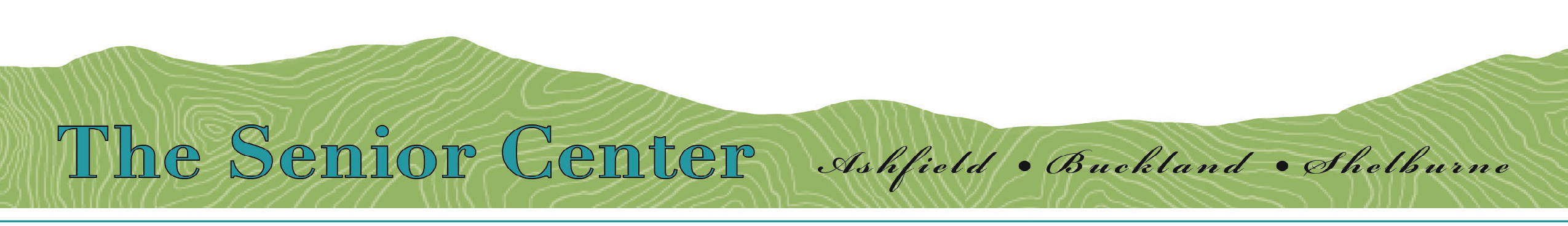 Treasurer’s ReportDirector’s ReportSCF ( Margaret Payne )Committee ReportsCOA’s ReportSenior Center Foundation ReportOld BusinessNew Business Other business  not reasonably foreseen 48 hours prior to meetingAdjournment / Next Meeting December 9th 2021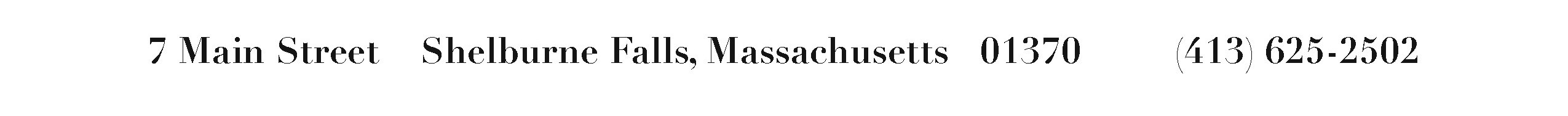 